<2023 상반기 개인별 대학 취준생을 위한 안내문>[1] 2023 상반기 삼성 지원분야별 직무/자소서 특강•컨설팅 및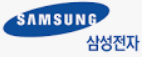 GSAT/모의면접 
※ 아래 구글 신청서 제출 -> 상세 추가 안내 및 특강 참가 ZOOM URL과 ID, PW 송부 2023 무역적자, 경기 침체에도 불구하고 투자 계속 및 유일한 정기공채 기업 -  5년 동안 총 8만명 선발.  파운드리 사업부 등 DS부문 반도체 직무특강, DX 부문의 전자, 전기, 정보통신, SW, 신소재, AI(인공지능) 분야 등 경력 강사들의 특강
삼성전자의 2023 상반기 3급 신입 모집분야별 직무 15개(추가 가능) 특강/컨설팅 제공 (대학별/학과별 선택) ※ ▲삼성전자 ▲삼성디스플레이 ▲삼성전기 ▲삼성SDI ▲삼성SDS ▲삼성바이오로직스 ▲삼성물산 ▲삼성엔지니어링 ▲삼성생명 ▲삼성화재 ▲삼성증권 ▲삼성카드 ▲호텔신라 ▲제일기획 ▲에스원 등 20곳 (2023 상반기는 작년 하반기와 달라질 수 있음).※ 원서 접수 <오는 3월6일주 부터 약 1주간 원서 접수 예상> 
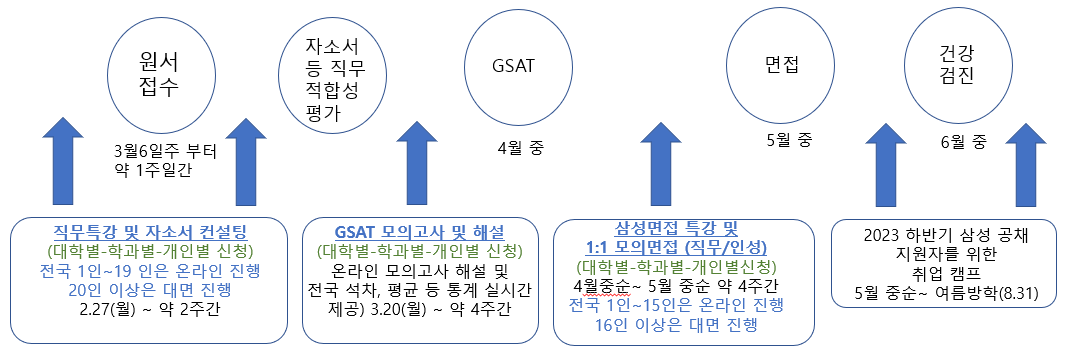 [2] 일반기업 지원분야별 107개 직무/자소서 특강•클리닉 및 모의면접 지원분야 (가나다 순, 신청에 의하여 추가 가능)
※ 아래 구글 신청서 제출 -> 상세 추가 안내 및 특강 참가 ZOOM URL과 ID, PW 송부[3] 2023 상반기 삼성/일반기업 취업캠프 대학별/학과별/개인별 참가 신청 프로세스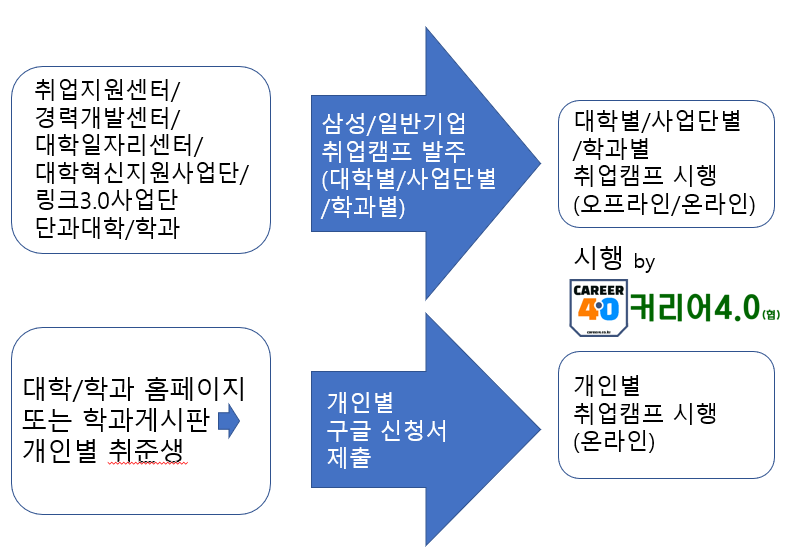 취업명강사들의 모임 커리어4.0 대학 취업교육실장 정병욱02-551-3056, 010-5234-7196, ccd016@career4.co.kr   취준생 개인별 구글 참가 신청서 URL :  https://me-qr.com/yIE5msLI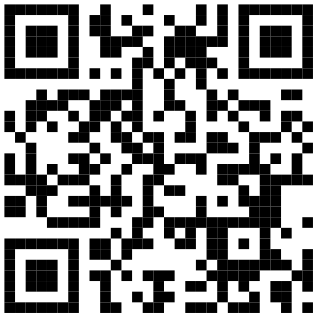 간호사건설(건축토목)게임/콘텐츠경영기획_전략 공기업공무원경찰광고홍보교직원국제협력군사직무금융기계설계CADCAM 기술영업구매관리독일비즈니스디스플레이리더십마케팅멀티미디어문헌정보(사서)문화콘텐츠물리물리치료사디자인러시아비즈니스미국비즈니스미술/회화/조소미디어/방송/언론변리사변호사보안(정보)뷰티(미용)사회복지사산업안전상품기획/MD반도체방사선사생명공(과)학생산관리 생체의공학세무섬유_의상_패션SW(시스템프로그래머)SW(웹프로그래머)SW(응용프로그래머)수의/애완동물스페인_중남미_비즈니스생물학_농생설치정비AS 승무원(항공)시에스 (CS)신소재식품영양/식품공학에너지_환경엔시에스(NCS)예술영업_영업기획관리_AS우주천문유럽비즈니스유통_물류_재고의료기기의료경영_보건이미지메이킹인공지능 (AI)인바운드_고객상담  인사_노무_교육 일본비즈니스임상병리사자동차작업치료사재무_IR 전사적자원관리(ERP)제철조리외식/단체식전기전자제어 제약중국비즈니스직무적성검사직업상담진로교육창업교육체육(스포츠)전산조선_해양출판_인쇄치위생사컴퓨터통신토익_오픽특허관리품질관리프랑스비즈니스피시비(PCB)화학 산업항공기계통계항공(드론,무인기)항공(보안경호)항공전자항공운항항공정보통신항공정비항공컴퓨터해외영업_무역영업 해외취업_해외인턴호텔_관광_MICE